Муниципальное бюджетное общеобразовательное учреждение«Натальинская средняя школа»           ПРИНЯТА            решением                                                               УТВЕРЖДАЮ:  педагогического совета                                        Директор МБОУ «Натальинская                                                                        ________________ Н.А.Дубова              «23» февраля 2018г.						«26» февраля 2018г.Программа   лагеря «Радуга» с дневным пребыванием детей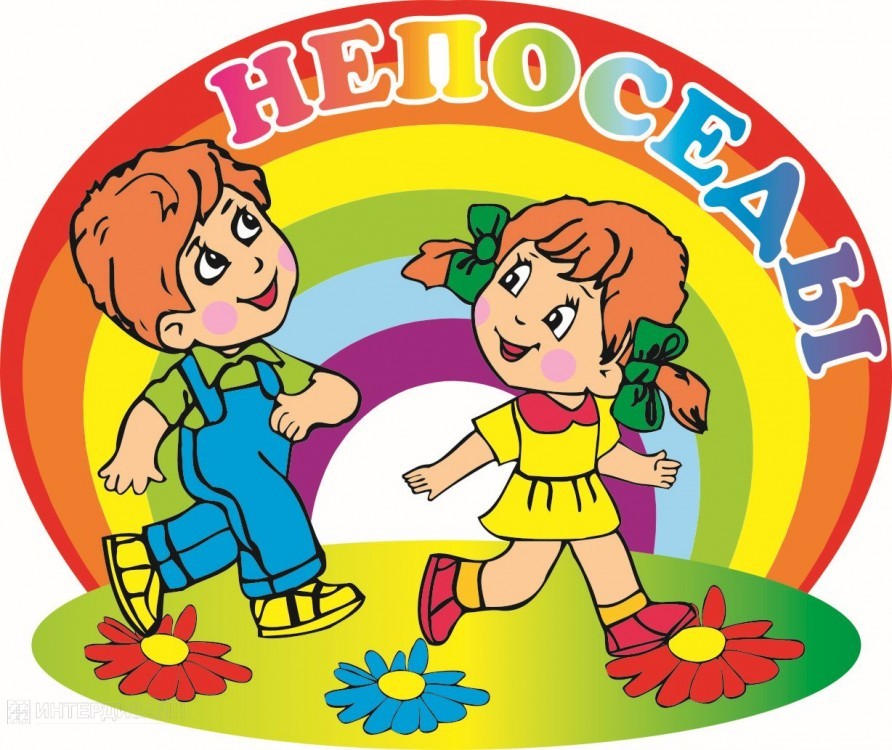 Срок реализации программы: август 2018 г.                                                 Авторский коллектив:                                                              Морозова А.А. – заместитель                                          директора по ВР                                                                      Шишкина Г.Н. – начальник лагеряс.Натальино, 2018ОглавлениеИнформационная карта……………………………………………………….3Аналитическая справка о деятельности лагеря……………………………..5Пояснительная записка……………………………………………………….7Концептуальные основы……………………………………………………..9Нормативно-правовое обеспечение программы ………………………….11Содержание деятельности и механизм реализации программы…………12План реализации программы ………………………………………………18Система лечебно-профилактической работы в учреждении …………….19Организация питания……………………………………………………….21Система информирования общественности о деятельности лагеря, взаимодействие со средствами массовой информации…………………..21Система внешних контактов лагеря ………………………………………22Кадровое обеспечение………………………………………………………23Материально-техническая база…………………………………………….24Система контроля и оценки результативности реализации программы ..25Список литературы, используемой при написании программы…………29Приложения………………………………………………………………….30Информационная карта программы2. Аналитическая справка о деятельности лагеряСодержание деятельности лагеря ориентировано на создание социально значимой психологической среды, дополняющей и корректирующей семейное воспитание ребенка и  включает в себя разноплановую деятельность: объединяет различные направления оздоровления, образования, воспитания в условиях лагеря. В основу организации закладываются здоровьесберегающие технологии, реализующиеся в игровой форме.Цель: развитие личности ребенка, укрепление физического, психического и эмоционального здоровья детей, воспитание лучших черт гражданина.Задачи: 
1. Создание условий для организованного отдыха детей. Пропаганда    здорового образа жизни.2. Формирование интереса к различным видам деятельности.3. Развитие познавательной активности, творческого потенциала каждого ребенка.4. Формирование качеств, составляющих культуру поведения, санитарно-гигиеническую культуру.Детский оздоровительный лагерь «Радуга» функционирует на базе нового здания школы первый год.  Возрастной состав отдыхающих от 6,6 до 17  лет. Обязательным является вовлечение в лагерь ребят, попавших в трудную жизненную ситуацию, из многодетных, малообеспеченных семей, а также ребят с отклонениями  в поведении.Ежегодно, каждую смену составляется социальный паспорт лагеря: Общее количество отдохнувших в лагере  детей колеблется от 40 до 50 обучающихся в год. В 2016 году (2016-2017  уч.г) летняя смена составляла 30 обучающих, осенняя – 20, в 2017 году летняя смена – 35 обучающихся.Для оздоровления отдыхающих в режиме летнего лагеря было предусмотрено двухразовое питание, оздоровительные мероприятия, воспитательно-развивающая программа.Работу проводили учителя школы: Чистова А.Ю., Шишкина Л. В., Мурагина Н. И., Власова О. В., Дубова Н.И., которые несли персональную ответственность за жизнь и здоровье детей.Состояние материально - технической базы лагеря соответствовало для ежедневного отдыха детей. Были обустроены две игровые комнаты, кружковая, места для проведения гигиенических процедур с соблюдением всех необходимых санитарных норм, были предоставлены зал в сельском ДК, спортивная площадка на улице. В настоящее время материально-техническая база имеет значительные улучшения. В распоряжении детей будет актовый зал, просторные игровые, спортивный зал, обустроенная спортивная и игровые площадки.Реализация цели и задач осуществлялась через организацию общих лагерных мероприятий.              Ежедневно в лагере проводилась линейка. На линейке подводились итоги предыдущего дня, отмечались  победители  лагерных    мероприятий, знакомились с планом работы лагеря на день. Ежедневно каждый   отряд получал  новое задание  и план подготовки к общему мероприятию.           Для  организации  досуга детей были запланированы и успешно реализованы  культмассовые мероприятия и экскурсии. Такие мероприятия  необходимы для создания приподнятого эмоционального настроения, творчества, для организации взаимодействия детей и  для всестороннего развития детей.      План воспитательной работы, проводимый воспитателями  в оздоровительном лагере, составлен так, чтобы каждое мероприятие носило всесторонний воспитательный характер, затрагивало все аспекты и   направления воспитательной концепции. Очень  важно заинтересовать, увлечь детей интересной деятельностью.   С целью выработки навыков здорового образа жизни воспитателями проводились  беседы о здоровье,  изучение правил дорожного движения,   беседы о безопасном пути в лагерь и домой, о правилах поведения на улице, в общественных местах, на прогулках, о дружбе и взаимопомощи пожарной безопасности и экологических знаний. РезультативностьПоставленные цели и задачи были выполнены   в результате слаженной работы воспитателей и детей. Вся воспитательная деятельность в лагере  была организована в соответствии с планом воспитательной работы на каждый день. Отличная работа   воспитателей способствовала созданию доброжелательной атмосферы в лагере. За неделю пребывания в лагере ребята очень сдружились с  воспитателями и между собой, и уже не было разделения, кто из какого класса и кому сколько лет – была единая, дружная команда осеннего лагеря «Радуга». Все воспитатели   старались, чтобы отдых в школьном  лагере  для учеников нашей школы стал ярким, полезным и  веселым.  Анализируя работу лагеря предыдущего года, считаем целесообразно развивать поле деятельности лагеря, внедрять новые технологии, реализующиеся в игровой форме. Продолжать развитие личности ребенка, укрепление физического, психического и эмоционального здоровья детей, воспитание лучших черт гражданина.3.Пояснительная запискаЛето - активная пора  социализации учащихся, расширения личностного образовательного пространства, вовлечения детей в новые социальные связи, удовлетворения индивидуальных интересов и потребностей.Именно поэтому обеспечение занятости школьников в период летних каникул является приоритетным направлением государственной политики в области образования детей и подростков.Условия летнего оздоровительного отдыха  детей с дневным пребыванием уникальны  с точки зрения организации самостоятельной жизнедеятельности личности в свободное время. Летний отдых сегодня – это наилучшая пора для общения с природой, обогащения духовного мира и интеллекта ребёнка, постоянная смена впечатлений, встреча с  позитивным неизвестным, поле для творческого развития  детей и подростков. Содержанием летнего досуга должен стать активно организованный отдых детей, способствующий снятию физического и психологического напряжения детского организма.Именно в пришкольном лагере ребенок заполняет свое свободное время полезными делами. Досуг, игры, развлечения, различные  мероприятия  в этой социальной среде  побуждают ребенка к приобретению новых знаний, к серьёзным размышлениям, имеют познавательный характер.Каждый год  для учащихся  от 6,6 до 17 лет  организуется  оздоровительная смена в лагере дневного пребывания на базе МБОУ «Натальинской СШ».  Необходимым условием организации  полноценного отдыха  является вовлечение в  досуговую летнюю деятельность  ребят из многодетных, малообеспеченных  семей и семей, попавших в сложную  жизненную ситуацию.Для организации оздоровления и занятости   учащихся в летнее  время  была  разработана  данная  программа. При составлении программы учитывались  традиции и возможности школы, уровень подготовки педагогического коллектива, пожелания и интересы детей и родителей, опыт прошлых лет по организации летнего оздоровительного отдыха.Целесообразность программы раскрывается во всех аспектах образовательного процесса – воспитании, обучении, развитии. Новизна программы прослеживается в широком приобщении детей к разнообразному социальному опыту, созданию в лагере стиля отношений сотрудничества, содружества, сотворчества, участия детей в управлении детским оздоровительным лагерем. Данная программа по своей направленности является комплексной, т.к включает в себя разноплановую деятельность, объединяет различные направления оздоровления, отдыха и воспитания детей в условиях оздоровительного лагеря.Цель реализации программы - создание оптимальных условий, обеспечивающих полноценный отдых детей, их оздоровление, творческое и интеллектуальное развитие. Задачи:реализация системы  физического и психологического  оздоровления  детей  в  условиях  временного  коллектива;профилактика детской безнадзорности в каникулярное время;привитие  учащимся навыков здорового образа жизни, укрепления здоровья;формирование у школьников навыков общения и толерантности.приобщение ребят к творческим видам деятельности, развитие творческого мышления.Прогнозируемый результат:1)      сохранение и увеличение количества школьников, охваченных организованными формами труда и отдыха;2)      обеспечение непрерывности процесса обучения и воспитания; 3)      увеличение процента охвата учащихся группы риска организованными формами занятости;4)      сведение до минимума возможности совершения детьми  правонарушений в летний период;5)      участие школьников, посещающих детский оздоровительный лагерь дневного пребывания при школе, в построении своей пространственно-предметной среды; уменьшение процента детей, участников детской площадки, имеющих проблемы в общении со сверстниками.6)      Обеспечение безопасности жизни и здоровья детей и подростков в ходе реализации программы; отсутствие случаев детского дорожно-транспортного травматизма.4.Концептуальные основы деятельности.Детский оздоровительный лагерь – это место, где может быть очень эффективно построена педагогическая работа по самоопределению личности ребенка через включение его в творческую деятельность.Главным направлением в работе воспитателей и вожатых является педагогическая поддержка и помощь в индивидуальном развитии ребенка. В систему педагогической поддержки включается и психологическая, и социальная, и оздоровительная – поскольку все они интегрируются. Особенно необходима эта помощь детям из малообеспеченных семей, не имеющим возможности загородного оздоровительного отдыха.Создание комфортной психологической среды для каждого ребенка предполагает помощь в обретении внутренней свободы, раскованности в проявлении своих эмоций.Организация творческого пространства представляет возможность реализовать свои способности, либо определиться в каком – либо направлении деятельности.Методическое проектирование лагеря опирается на признанные достижения современной отечественной и зарубежной педагогики.Программа летнего оздоровительного лагеря опирается на следующие принципы:Принцип гуманизации отношенийПостроение всех отношений на основе уважения и доверия к человеку, на стремлении привести его к успеху. Через идею гуманного подхода к ребенку, родителям, сотрудникам лагеря необходимо психологическое переосмысление всех основных компонентов педагогического процесса.Принцип соответствия типа сотрудничества психологическим возрастным особенностям учащихся и типу ведущей деятельностиРезультатом деятельности воспитательного характера в летнем пришкольном оздоровительном лагере  является сотрудничество ребенка и взрослого, которое позволяет воспитаннику лагеря почувствовать себя творческой личностью.Принцип  дифференциации  воспитанияДифференциация в рамках летнего оздоровительного лагеря предполагает:отбор содержания, форм и методов воспитания в соотношении с индивидуально-психологическими особенностями детей;создание возможности переключения с одного вида деятельности на другой в рамках смены (дня);взаимосвязь всех мероприятий в рамках тематики дня;активное участие детей во всех видах деятельности.Принцип комплексности оздоровления и воспитания ребёнка.Данный принцип может быть реализован при следующих условиях:необходимо чёткое распределение времени на организацию оздоровительной и воспитательной работы;оценка эффективности пребывания детей на площадке должна быть комплексной, учитывающей все группы поставленных задач.Принцип гармонизации сущностных сил ребёнка, его интеллектуальной, физической, эмоционально-волевой сфер с учётом его индивидуальных и возрастных особенностей.Этот принцип может быть реализован при следующих условиях:вариантности выбора способа реализации в различных видах деятельности;сочетание форм работы, учитывающих возрастные особенности детей;постоянной коррекции воздействий на каждого ребёнка с учётом изменений, происходящих в его организме и психике.Принцип интегративно-гуманитарного подхода.Этот принцип определяет пять «граней»:грань личностного восприятия («это затрагивает или может затрагивать лично   меня»);грань сопричастности («этого достигли ребята, это им нужно – значит, это доступно и нужно мне»);грань глобального восприятия («это нужно знать всем – значит это важно и для меня; это относится к общечеловеческим ценностям»);грань ориентации на консенсус («Я признаю за другим право иметь свою точку зрения, я могу поставить себя на место других, понять их проблемы»);грань личной ответственности («я отвечаю за последствия своей деятельности для других людей и для природы»).Принцип уважения и доверия.Этот принцип может быть реализован при следующих условиях:добровольного включения ребёнка в ту или иную деятельность;доверие ребёнку в выборе средств достижения поставленной цели, в основном на вере в возможность каждого ребёнка и его собственной вере в достижении негативных последствий в процессе педагогического воздействия;в учёте интересов учащихся, их индивидуальных вкусов.Объективные факторы работыМодель лагеря имеет ряд объективных факторов, которые и определяют специфику её работы:Временный характер детского объединения.Разнообразная деятельность – насыщенность всего периода разноплановой интересной деятельностью делают пребывание в лагере очень привлекательным для детей, которые в силу своего возраста стремятся «попробовать всё и успеть везде». В летнем оздоровительном лагере предлагается самый разнообразный спектр занятий.Интенсивность освоения детьми различных видов деятельности – заинтересованность ребёнка каким-либо делом посредством достижения последующего определённого положительного результата. В этом смысле личностно-ориентированный подход означает, что степень интенсивности должна быть адекватна индивидуальным возможностям человека.Изменение позиции ребёнка – своеобразное разрушение прежнего, подчас негативного, стереотипа поведения. Природно-климатическая база – природное окружение, чистый воздух является важной составляющей успеха лагеря.Чёткий режим жизнедеятельности – максимальное использование природно-климатических факторов, рациональная организация всей жизнедеятельности детей. 5.Нормативно-правовое обеспечение программыКонвенцией ООН о правах ребенка; Конституцией РФ; Законом РФ «Об образовании»; Федеральным законом «Об основных гарантиях прав ребенка в Российской Федерации» от 24.07.98 г. № 124-Ф3;Трудовым  кодексом  Российской  Федерации  от  30.12.2001 г. № 197-Ф3; Федеральным законом «О внесении изменений и дополнений в закон РФ «О защите прав потребителей и кодекс РСФСР «Об административных нарушениях» от 09.01.96 г. № 2-ФЗ; Приказом «Об учреждении порядка проведения смен профильных лагерей, с дневным пребыванием, лагерей труда и отдыха». Приказ Министерства образования РФ от 13.07.2001 г. № 2688. 6.Содержание деятельности и механизм реализации программы  Участники программы: учащиеся школы с 6,6 до 17 лет. При комплектовании особое внимание уделяется детям из малообеспеченных, неполных семей, детям-сиротам, а также детям, находящимся в трудной жизненной ситуации. Деятельность воспитанников во время лагерной смены осуществляется в разновозрастных отрядах.1 этап – Подготовительный.Разработка основной идеи лагеря.Разработка   программы лагеря.Подбор методической продукции.Комплектование лагеря педагогическими сотрудниками.Утверждение программы лагеря.Посещение семинаров для организаторов летнего отдыха детей.Комплектование участников лагерной смены (дети).Проведение родительского собрания.Формирование пакета нормативных документов по жизнедеятельности лагеря.Проведение семинара для воспитателей и педагогов ДО и вожатых.Подготовка помещений в соответствии с требованиями Роспотребнадзора.Подготовка оформления лагеря.Приемка лагеря районной комиссией.2 этап – Организационный.Введение детей в тематику смены и игру-путешествие.Адаптация их к условиям жизнедеятельности в лагере;Адаптация программы смены к особенностям ее участников.Стимулирование детей к самореализации, создание позитивного эмоционального настроя, обеспечение психологического комфорта детей.Формирование структурно-организационной модели смены:- выявление лидеров,- «запуск» программы.Формирование отрядов Знакомство с лагерем, его персоналом; знакомство друг с другом и с вожатыми.Постепенное включение выбранных лидеров в работу органов детского самоуправления.Выбор коллективных проектов.Выбор каждым участником примерной тематики индивидуального  проекта.Открытие смены.Оформление «Папок достижений».3 этап – Основной.Реализация творческих проектов.Открытие и работа  творческих мастерских: Проведение общелагерных КТДОформление отрядных уголков.Ведение «Папок достижений»Участие в межлагерных мероприятиях округа.Утренние и вечерние общие сборы лагеря.Заседания детского совета лагеря.Подведение итогов прожитого дня в отрядах, поощрение лучших.Познавательные программыВикторины, конкурсы и т.д.4 этап – Заключительный.Выведение детей из тематики смены и игры.Торжественное закрытие лагерной смены. Подведение итогов работы лагеря, церемония награждения.Проведение рефлексии лагерной смены.Награждение активных участников смены.Диагностика и мониторинг деятельности лагеря.Проведение итогового педагогического совета лагеря.Создание фотоколлажей о жизнедеятельности лагеря.5 этап – Аналитический.Оформление и сдача пакета отчетных документов по работе лагеря.Подготовка информационно-аналитического отчета по реализации программы лагеря. Совещание при директоре по итогам проведения лагерной смены.НАПРАВЛЕНИЯ И ВИДЫ ДЕЯТЕЛЬНОСТИДанная программа направлена на реализацию следующих направлений деятельности: физкультурно-оздоровительное;патриотическое;художественно – творческое;досуговое;экологическое;трудовая деятельность.Физкультурно-оздоровительная деятельность.Планируется:проведение работы по вовлечению детей в занятия физкультурой и спортом, формированию здорового образа жизни, преодолению вредных привычек, профилактике табакокурения, наркомании, токсикомании;проведение утренней гимнастики на свежем воздухе;организация  на спортивной площадке и в спортивном зале различных  спортивных соревнований:«весёлые эстафеты»,спортивные конкурсы,первенство лагеря по игровым видам спорта: футбол, теннис, дартс, шашки, пионербол,игры на воздухе,беседы по формированию здорового образа жизни,солнечные ванны (загорание).Основные формы организации:утренняя гимнастика (зарядка);спортивная игры на  спортивной площадке;подвижные игры на свежем  воздухе;эстафеты.           Утренняя гимнастика проводится ежедневно в течение 10 минут: в хорошую погоду – на открытом воздухе, в непогоду – в спортивном зале. Одна из  задач данного режимного момента - создание положительного эмоционального заряда и хорошего физического тонуса на весь день.         Подвижные  и спортивные игры, эстафеты  включают все основные физкультурные элементы: ходьбу, бег, прыжки. Они способствуют созданию хорошего, эмоционально окрашенного настроения у детей, развитию у них таких физических качеств, как ловкость, быстрота, выносливость, а коллективные игры – еще и воспитанию дружбы.Патриотическая деятельностьВоспитание школьников гражданами своей Родины, знающими и уважающими свои корни, культуру, традиции своей семьи, школы, родного края; от воспитания любви к родной школе и отчему дому к формированию гражданского самосознания, ответственности за судьбу Родины;Удовлетворение потребности ребенка в реализации своих знаний и умений.Приобщение к духовным ценностям российской истории.Формы организации патриотической деятельности:Интеллектуальный конкурс «Россия – Родина моя!»Подвижные народные игры (Лапта, городки); Отрядные часы, расширяющие кругозор детей, помогающие ребенку осмыслить свое место в природе и усвоить такие ценности как «Отечество», «Семья», «Родина».Творческие конкурсыИзобразительная деятельностьХудожественно – творческая деятельность.         Творческая деятельность – это особая сфера человеческой активности, в которой личность не преследует никаких других целей, кроме получения удовольствия от проявления духовных и физических сил. Основным назначением творческой деятельности в лагере является развитие креативности детей и подростков.        Формы организации художественно-творческой деятельности:изобразительная деятельностьконкурсные программытворческие конкурсы  и игрыигровые творческие программы праздники выставкиДосуговая деятельность         Досуговая деятельность – это процесс активного общения, удовлетворения потребностей детей в контактах, творческой деятельности, интеллектуального и физического развития ребенка, формирования его характера. Организация досуговой деятельности детей – один из компонентов единого процесса жизнедеятельности ребенка в период пребывания его в лагере.       Виды досуговой деятельности:развлечение имеет компенсационный характер, возмещает затраты на другие   виды    деятельности.  Развлекаясь, ребенок включает в свой досуг те физические и духовные способности и склонности, которые не может реализовать в труде и учебе. Развлечениями являются: экскурсии, спортивные соревнования, представления, прогулки;отдых в какой-то мере освобождает от повседневных забот, дает ощущение эмоционального подъема и возможности открытого выражения своих чувств;творчество – наиболее высокий уровень досуговой деятельности; общение является необходимым условием развития и формирования личности, групп на основе общего интереса.Трудовая деятельность            Трудовое воспитание есть процесс вовлечения детей в разнообразные педагогически организованные виды общественно полезного труда с целью передачи им минимума трудовых умений навыков, развития трудолюбия, других нравственных качеств, эстетического отношения к целям, процессу и результатом труда.Основные формы работы:бытовой самообслуживающий труд;общественно значимый труд (уборка прилегающей территории);Бытовой самообслуживающий труд имеет целью удовлетворение бытовых потребностей   ребенка  и  группы  детей   за  счет   личных  трудовых усилий. Бытовой труд ребенка включает в себя  уход за одеждой и обувью, создание уюта в игровых комнатах; Самообслуживающая деятельность детей в лагере включает дежурство по лагерю, по столовой, уборку мусора на прилегающей к отряду территории.   Профилактические мероприятия и мероприятия по предупреждению чрезвычайных ситуаций и охране жизни детей в летний периодИнструктажи: «Правила пожарной безопасности» «Правила поведения детей при прогулках и походах» «Правила при поездках в автотранспорте» «Безопасность детей при проведении спортивных мероприятий» «Правила безопасности при  терактах» «По предупреждению кишечных заболеваний» «Меры безопасности  жизни детей при укусе клещом»  «Если ты один дома» «Безопасность в доме» «Правила поведения с незнакомыми людьми» «Правила поведения и безопасности человека на воде» «Меры доврачебной помощи» «Безопасность детей при проведении спортивных мероприятий».Кружковая работа- Кружок «Инфознайка»- Кружок «Экологический клуб «Почемучки»- Кружок «Волшебная ниточка»8.30 - Мы вам рады.8.45 - Чтобы быть весь день в порядке, Надо делать вам зарядку!9.00 - Пора, пора на линейку, детвора!9.15 - Нас столовая зовёт, бутерброд отличный и компот.10.00 - Кто-то любит танцевать, кто-то петь и рисовать, Только бездельники час этот маются, А все ребята в кружках занимаются.11.30 - Лишь услышим зов игры,Быстро на улицу выбежим мы!12.30 - Нас столовая зовёт:Суп отличный и компот.13.00 - Вместе с отрядом сил не жалей: Пой и танцуй, рисуй и клей!14.30 - Все итоги подведём: огонёк, линейка             И домой скорей пойдём! 7.План реализации программы 8.Система лечебно-профилактической работы в учрежденииДля  полноценного оздоровления детей лечебно-профилактическая работа в школьном оздоровительном лагере «Радуга» осуществляется по следующим направлениям: Проведение организационно-подготовительной работы перед  открытием лагеря:предварительный осмотр и проверка готовности к приему детей: помещений, территории лагеря, занятий спортом, осмотр окружающей местности;-  оснащение  лагеря  необходимым набором медикаментов и перевязочного материала;проверка медицинских документов на каждого сотрудника  лагеря;Физкультурно-оздоровительная работа:утренняя гимнастика;закаливание: воздушные и солнечные ванны,    
занятия физкультурой в отрядах, кружках, командах, секциях,  общелагерные и отрядные прогулки, экскурсии и походы с играми на местности;спортивные соревнования и праздники;распределение на медицинские, (группы для занятий физкультурой  указаны в медицинских справках). Детям основной медицинской группы разрешается участвовать во всех физкультурно-оздоровительных и спортивно-массовых мероприятиях без ограничений.с детьми подготовительной медицинской группы проводятся физкультурно-оздоровительные мероприятия с учетом состояния здоровья и индивидуальной переносимости. Они допускаются к занятиям в одном из спортивных кружков или секций без участия в соревнованиях.        Профилактическая работа в лагере:
- систематическое наблюдение за состоянием здоровья детей, особенно за детьми с отклонениями в состоянии здоровья;активное выявление заболевших детей, своевременная их изоляция;немедленная сигнализация в соответствующий отдел здравоохранения и санэпидстанцию о случаях инфекционных заболеваний,  осуществление контроля организации питания детей: качеством поступающих продуктов, условиями их хранения, соблюдением сроков реализации, технологией приготовления, качеством готовой пищи, санитарным состоянием и содержанием пищеблока, мытьем посуды,   ежедневных осмотров    дежурных детей на гнойничковые заболевания; систематический контроль за санитарным состоянием и содержанием всех помещений и территории лагеря, источников водоснабжения, за соблюдением правил личной гигиены детьми и персоналом;организация и проведение санитарно-противоэпидемических мероприятий;проведение санитарно-просветительной работы с персоналом и детьми.   4. Медицинское обследование детей осуществляется медицинским работником Натальинского сельского ФАПа по договору с ГБУЗ Нижегородской области «Навашинская центральная районная больница»В течение лагерной смены дети пройдут медицинский осмотр. Также  медицинским работником Натальинского сельского ФАПа  в этом году планируется  проведение  лекций  для детей по гигиеническому воспитанию с охватом тем: о вреде курения, о вреде алкоголя, и способы оказания первой медицинской помощи.   Данные лекции направлены на пропаганду здорового образа жизни в детской и подростковой среде.9. Организация питанияПитание двухразовое, сбалансированное, соответствует основному 10-ти дневному меню в расчете на  96 руб. (август).Организован питьевой режим:  питьевые фонтанчики.10.  Система информирования общественности о деятельности лагеря, взаимодействие со средствами массовой информации.Информирование всех участников организации летней занятости обучающихся имеет следующие цели:Агитационную.Информационно-просветительскуюОсновные мероприятия:Создание информационного стенда с подробной информацией о планируемой деятельности лагеря.Создание страницы на школьном сайте о работе лагеря с наглядными приложениями.Проведения собрания для родителей участников лагерной смены  для освещения жизнедеятельности лагеря и решения организационных вопросов. Выпуск информационной газеты с наглядной информацией и оценкой участников смены ключевых дел в лагере.Email : mounsow@bk.ruАдрес интернет страницы:http://natalinska-soch.edusite.ru/11.  Система внешних контактов лагеря12. Кадровое обеспечение13.  Материально-техническая база.14. Система контроля и оценки результативности реализации программыКритерии эффективности:Эмоциональное состояние детей;Личностный рост;Физическое и психологическое здоровье;Приобретение опыта общения со сверстниками;Самореализация в творческой и познавательной деятельности;Благоприятный психологический климат в детском и взрослом коллективах Удовлетворенность детей.Чтобы оценить эффективность данной программы с воспитанниками лагеря проводится постоянный мониторинг, промежуточные анкетирования. Каждый день ребята заполняют экран настроения, что позволяет организовать индивидуальную работу с детьми. Разработан механизм обратной связи.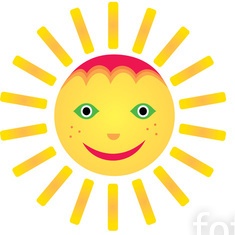 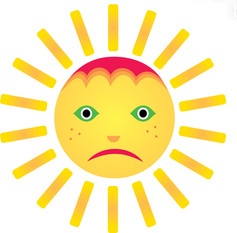 Мониторинг - карта - форма обратной связи, которая позволяет судить об эмоциональном состоянии детей ежедневно. Это итог дня. В конце дня отряды заполняют мониторинг - карты, записывая туда позитив и негатив за день, благодарности, предложения. В конце дня и недели педагоги анализируют качество и содержание своей работы по результатам обратной связи.Дополнительно для анализа работает листок откровения. Он служит для того, чтобы получить от детей отзыв о проведенных мероприятиях, жизни в лагере. Листок откровений постоянно висит на территории лагеря, сделать там запись может каждый.Для мониторинга личностного роста используется рейтинг личностного роста участников смены. Рейтинг личностного роста - это сравнительная оценка различных сторон деятельности личности и её вклада в дела коллектива.Рейтинг определяется ежедневно на отрядном круге, где каждому участнику по итогам дня присваивается не более 2-3 символов рейтинга.Цветовая гамма:красный - "лидер-организатор",синий - "лидер-вдохновитель",зелёный - "активный участник",жёлтый - "исполнитель"Участникам, набравшим 5-6 символов, присваивается звание, соответствующее преобладающему цвету. По итогам смены они награждаются грамотами и подарками.ОЖИДАЕМЫЕ  РЕЗУЛЬТАТЫВ ходе реализации данной программы ожидается: Для детей и подростков:Общее оздоровление воспитанников, укрепление их здоровья.Укрепление физических и психологических сил детей, развитие лидерских и организаторских качеств, приобретение новых знаний, развитие творческих способностей, детской самостоятельности и самодеятельности.Получение участниками смены умений и навыков  индивидуальной и коллективной творческой и трудовой деятельности, социальной активности.Развитие коммуникативных способностей и толерантности.Повышение творческой активности детей путем вовлечения их в социально-значимую деятельность.Приобретение новых знаний и умений в результате занятий в кружках (разучивание песен, игр, составление проектов).Расширение кругозора детей.Повышение общей культуры учащихся, привитие им социально-нравственных норм.Личностный рост участников смены.Для педагогов:Внедрение эффективных  форм  организации  отдыха, оздоровления и занятости детей в летний период.  Повышение уровня педагогического мастерства.Для родителей: Удовлетворённость родителей летним отдыхом детей.ДиагностикаКАРТА ДИАГНОСТИЧЕСКИХ МЕТОДИКОценка результативности данной воспитательной деятельности будет осуществляться:
1. На уровне педагогов: по критериям удовлетворенности достигнутыми результатами и повышения уровня профессиональной компетенции.2. На уровне воспитанников: по критериям сформированности положительных качеств и свойств личности ребенка.Список используемой литературы 1.Гончарова Е.И., Е.В.Савченко, О.Е. Жиренко. Школьный  летний   лагерь. Москва  «ВАКО» .2.Губина Е. А. Летний оздоровительный лагерь (нормативно-правовая база)  - Волгоград: Издательство «Учитель». 2006.3. Кувватов С.А. Активный отдых детей на свежем воздухе. Ростов н/Д: Феникс. 2005. - 311с.4.Обухова Л.А., Лемяскина Н.А., Жиренко О.Е. Новые 135 уроков здоровья, или Школа докторов природы (1 – 4 классы). – М.: ВАКО, 2008. – 288с.5.Программа летнего оздоровительного пришкольного лагеря «Радуга»   [http://festival.1september.ru/articles/573118/].6. Руденко В.И. Лучшие сценарии для летнего лагеря. – М., .7. Сергей Афанасьев, Сергей Коморин. 300 конкурсов для ребят разного возраста. -  МЦ «Вариант», г. Кострома, 2000. 8. Сысоева М.Е. Организация летнего отдыха детей. – М.: ВЛАДОС, 1999. – 176с. 16. ПриложенияАнкета (на входе)Твои первые впечатления от лагеря?Что ты ждешь от лагеря?Есть ли у тебя идеи, как сделать жизнь в нашем лагере интересной и радостной для всех?В каких делах ты хочешь участвовать?Что тебе нравиться делать?Хочешь ли ты чему-нибудь научиться или научить других?Кто твои друзья в лагере?Пожалуйста, закончи предложения (фразы):Я пришел в лагерь, потому, что………………………………Я не хочу, чтобы…………………………………………………Я хочу, чтобы…………………………………………………Я боюсь, что…………………………………………………………ВыборДетям предлагается прослушать утверждение и оценить степень согласия с их содержанием по следующей шкале:4 – совершенно согласен3 – согласен2 – трудно сказать1 – не согласен0 – совершенно не согласенЯ жду наступление нового дня в лагере с радостью.В пришкольном лагере у меня обычно хорошее настроение.У нас хорошие воспитатели.Ко всем взрослым в нашем лагере можно обратиться за советом и помощью в любое время.У меня есть любимый взрослый в нашем лагере.В отряде я всегда могу свободно высказывать своё мнение.У меня есть любимые занятия в нашем лагере.Когда смена закончится, я буду скучать по нашему лагерю.Обработка полученных данных.Показателем удовлетворённости детей (У) является частное от деления общей суммы баллов всех ответов на общее количество ответов.У = общая сумма баллов / общее количество ответовЕсли У больше 3, то можно констатировать высокую степень удовлетворённости, если же У больше 2, но меньше 3, то это свидетельствует о средней и низкой степени удовлетворённости детей жизнью в лагере.Игра в словаРебята получают карточку с заданием, которое звучит так:«Дорогой друг! Расставь нужные слова в предложении так, чтобы у тебя получился портрет твоего отряда.»Наш отряд – это _________________ и ________________ люди.Они собрались для того, чтобы ___________________ и _________   провести время и научиться ______________________. Поэтому вместе мы чаще всего занимаемся тем, что ______________ . Наш отряд объединяет __ мальчишек и ____девчонок. Наши воспитатели помогают нам в ______________  и нам вместе с ними ____________________ и ____________________.Методика опросникаДетям даётся задание: написать, что, по их мнению, в пришкольном лагере (отряде) хорошо и что плохо, или что радует и что огорчает. При этом не ставятся ориентирующие вопросы.Анализ полученной с помощью этой методики информации позволяет увидеть удачные и неудачные дела, характер общения, отношений в лагере, настроения, что является показателем жизнедеятельности пришкольного лагеря.В нашем пришкольном  лагере «Радуга» с дневным пребываниемОПРОСНИК    (изучение мнение детей по организации лагерной смены)Детям даётся задание: написать, что, по их мнению, В детском лагере (отряде) хорошо и что плохо, или что радует и что огорчает. При этом не ставятся ориентирующие вопросы. Анализ полученной с помощью этой методики информации позволяет увидеть удачные и неудачные дела, характер общения, отношений в лагере, настроения, что является показателем жизнедеятельности детского лагеря.В нашем детском лагереАНКЕТА (в конце смены)Хотелось бы тебе еще раз принять участие в лагерной смене?Насколько интересно был организован твой отдых?Оцени по десятибалльной шкале.Что для тебя было самым интересным в лагере?Какие новые способности ты раскрыл в себе в лагере?Итоговое анкетированиеСамое яркое впечатление за эти дни у меня …Из дел, проведённых в отряде, мне больше всего понравилось …Несколько слов о нашем отряде …Мои впечатления о нашем лагере.Если бы я был вожатым, то бы я …Хочу пожелать нашему лагерю «Радуга» …Хотел бы ты ещё раз отдохнуть в нашем лагере?Анкета для родителейФамилия, имя ребёнка, посещающего лагерь____________________________________________________________Возраст ребёнка (сколько полных лет) _____________________________________________________________Сколько раз посещал ребёнок лагерь при МАОУ СОШ с.Истошино ____________________________________________________________Знакомы ли Вы с программой, направлением, по которым работает наш лагерь ____________________________________________________________С каким настроением ребёнок приходит из лагеря, делится ли своими впечатлениями о прожитом в лагере дне ____________________________________________________________Ваше отношение к питанию в лагере _____________________________________________________________Планируете ли Вы посещать наш лагерь в дальнейшем _____________________________________________________________Проводились ли воспитателями лагеря с Вами беседы _____________________________________________________________Ваши пожелания, замечания, отзывы о работе лагеря      _____________________________________________________________ИЗУЧЕНИЕ УДОВЛЕТВОРЕННОСТИ ДЕТЕЙ И РОДИТЕЛЕЙОРГАНИЗАЦИЕЙ ЛАГЕРЯ С ДНЕВНЫМ ПРЕБЫВАНИЕМАнкетапо изучению удовлетворенности детей организацией лагерной сменыЧего ты ожидал от лагерной смены?( из предложенного списка выбери три варианта ответа)—  встреч со знаменитыми, интересными людьми—  просмотра новых художественных и мультипликационных фильмов— возможность попробовать себя в роли жюри— возможности проявить себя в разных направлениях— зрелищности и веселья— приятного времяпровождения— ничего— свой вариантНасколько оправдались твои ожидания?—  оправдались полностью, все было здорово—  могло быть и лучше—  программа была скучной и неинтересной-Мне запомнилось только_______________________________— свой вариант________________________________________3.Кем ты был в течении смены?—  членом детского жюри—  активным участником всех дел— заинтересованным зрителем—  наблюдателем— свой вариант ___________________________________________________Если бы ты был организатором, то изменил бы  (убрал, добавил …)_________________________________________________________Твое самое яркое впечатление о лагереАнкетапо выявлению степени удовлетворенности родителей организацией лагеряУважаемые родители!Просим Вас принять участие в анкетировании, которое проводится с целью выявления степени удовлетворенности Вами организацией отдыха и оздоровления ваших детей1Полное название программыПрограмма лагеря с дневным пребыванием детей «Непоседы»2Цель программыСоздание оптимальных условий, обеспечивающих полноценный отдых детей, их оздоровление, творческое и интеллектуальное развитие. 3Задачиреализация системы  физического и психологического  оздоровления  детей  в  условиях  временного  коллектива;профилактика детской безнадзорности в каникулярное время;привитие  учащимся навыков здорового образа жизни, укрепления здоровья;формирование у школьников навыков общения и толерантности.приобщение ребят к творческим видам деятельности, развитие творческого мышления.4Направленность программыДанная программа является комплексной и включает в себя разноплановую деятельность, объединяет различные направления оздоровления, отдыха и воспитания детей в условиях оздоровительного лагеря.5Краткое содержание программыОсновная идея программы - представление возможностей для раскрытия творческих способностей ребенка, создание условий для самореализации потенциала детей и подростков в результате общественно полезной деятельности. Формируя воспитательное пространство лагеря, в основу организации смены закладывается легенда лагеря, согласно которой все дети, посещающие лагерь, становятся участниками длительной сюжетно-ролевой игры со своими законами и правилами.6Автор программыАвторский коллектив: Морозова А.А. – заместитель директора по ВРШишкина Г.Н. – начальник лагеря 7МБОУ, представившее программуМуниципальное бюджетное общеобразовательное учреждение "Натальинская средняя школа"8Адрес, телефон607110 Нижегородская обл., г.о. Навашинский, с. Натальино, ул. Олимпийская, д. 57Тел.: (883175) 3-28-01, (883175) 3-28-079Место реализациилагерь с дневным пребыванием детей «Радуга» на базе МБОУ "Натальинская СШ" г.о. Навашинский Нижегородской обл.10Количество, возраст учащихся40 обучающихся, в возрасте от 6,6 до 17 лет11Сроки проведения, количество смен1.08.2018 – 21.08. 2018 г., 1 смена1 августаДень детства. Открытие лагерной смены. Инструктаж отдыхающих в лагере по правилам безопасного поведения в лагере.2 августаДень отряда. Оформление отрядных уголков. Выявление лидеров, генераторов идей. Распределение обязанностей в отряде. Инструктаж  «Правила поведения детей при прогулках и в походах». Медосмотр «Мой рост, мой вес».3 августаДень лета. Конкурсная программа «Праздник лета». Осторожно, солнце! Инструктаж «Перегревание». Сказка «Теремок» по правилам противопожарной безопасности.6 августаДень спорта. «В здоровом теле здоровый дух».История спорта. Спортивные соревнования (веселые старты). Игры на свежем воздухе. Инструктаж «Безопасность детей при проведении спортивных мероприятий». Участие в викторине по сказкам А.Пушкина.7 августаДень друзей.    Игра на местности  «В поисках клада». Конкурс рисунков и плакатов «Незабываемый момент». Игра - викторина  «Правила дорожного движения». Конкурс юных велосипедистов «Безопасное колесо».8 августаДень природы и экологии. Борьба с королем Мусором.Трудовой десант: уборка территории школы. Конкурс рисунка на асфальте на тему «Природа и мы». Красная книга.9 августа День труда. Работа мастерских «Поделки из природного материала». Оформление выставки поделок.10 августаДень таланта. Танцевально-игровая программа «Минута славы». Ярмарка талантов «Кто во что горазд».13 августаДень России. Игра - викторина «Россия –Родина моя!»Интеллектуально- творческая игра « Эрудит». Создание флага и герба лагеря.14 августаДень мира. Экскурсия в природу. Игра-путешествие «По тропинкам лета». Пословицы и поговорки о природе. Книга рекордов лагеря.15 августаДень красоты.  Конкурсная программа «Мисс лагеря, мистер лагеря». Беседа «Как беречь глаза?»16 августаДень здоровья.   Праздник «Дорога к здоровью». Беседа «Если хочешь быть здоров – закаляйся!» Конкурс «Самый спортивный»17 августаДень игры.  Мои любимые игрушки.Парад игрушек (рассказ о своей игрушке). Кукольный театр.20 августа День Земли. Праздник цветов. Конкурс рисунков «Летние цветы». Экологическая тропа.21 августаДень Памяти и скорби. День начала Великой Отечественной Войны – беседа, презентация, конкурс рисунков22 августаДень моды. Конкурсная программа «Костюм 21 века»Конкурс эскизов одежды будущего23 августаДень музыки. Поем любимые песни. От классики до «попсы» - слушание музыки. Медосмотр «Мой рост, мой вес».24 августаДень сюрпризов. Праздник «Закрытие лагерной смены». Игра «Утро неожиданностей».
 Закапывание капсулы с пожеланиями ребятам лета 2018года.Концерт «Звездопад»1.Сведения о штатной численности Организации             Количество (чел.)Количество (чел.)Количество (чел.)Образовательный уровеньОбразовательный уровеньОбразовательный уровень1.Сведения о штатной численности Организации             по штатному расписаниюв наличии по штатному расписаниюв наличии по договорувысшеесреднее специальноесреднее1.Штатная численность Организации, в том числе:  12126421.1.Педагогические работники:6651-1.1.воспитатели6651-1.1.вожатые1.1.руководители кружков1.2.Медицинские работники:      Обслуживается Натальинским сельским ФАП по договору с  ГБУЗ Нижегородской области «Навашинская центральная районная больница» Обслуживается Натальинским сельским ФАП по договору с  ГБУЗ Нижегородской области «Навашинская центральная районная больница» Обслуживается Натальинским сельским ФАП по договору с  ГБУЗ Нижегородской области «Навашинская центральная районная больница» Обслуживается Натальинским сельским ФАП по договору с  ГБУЗ Нижегородской области «Навашинская центральная районная больница» Обслуживается Натальинским сельским ФАП по договору с  ГБУЗ Нижегородской области «Навашинская центральная районная больница» Обслуживается Натальинским сельским ФАП по договору с  ГБУЗ Нижегородской области «Навашинская центральная районная больница» 1.2.врач1.2.медсестра1.3.Работники пищеблока:      22111.3.шеф-повар 1111.3.кухонный работник1111.4.Административно-           хозяйственный персонал:     1111.4.начальник лагеря1111.4.завхоз1.5.Другие (указать какие)     33211.5.техслужащие3121Наличие на территории Лагеря физкультурно-оздоровительных сооружений, площадок:Наличие на территории Лагеря физкультурно-оздоровительных сооружений, площадок:Наличие на территории Лагеря физкультурно-оздоровительных сооружений, площадок:Наличие на территории Лагеря физкультурно-оздоровительных сооружений, площадок:Наличие на территории Лагеря физкультурно-оздоровительных сооружений, площадок:Наличие на территории Лагеря физкультурно-оздоровительных сооружений, площадок:Наличие на территории Лагеря физкультурно-оздоровительных сооружений, площадок:Год постройкиПлощадь (кв.м)Степень износа (в%)Степень износа (в%)На какое количество детей рассчитаноГод последнего капитального ремонта- волейбольная площадка2017192,20040-- баскетбольная площадка20172000040-- площадка для бадминтона------- площадка для настольного тенниса------- площадка для прыжков в длину, высоту------- беговая дорожка------- футбольное поле20174000040-- бассейн------- спортивный зал20172000040-- тренажерный зал------- полоса препятствий ------- скалодром------- веревочный городок------- другие (указать какие)------Наличие на территории Лагеря объектов культурно-массового назначения:Наличие на территории Лагеря объектов культурно-массового назначения:Наличие на территории Лагеря объектов культурно-массового назначения:Наличие на территории Лагеря объектов культурно-массового назначения:Наличие на территории Лагеря объектов культурно-массового назначения:Наличие на территории Лагеря объектов культурно-массового назначения:Наличие на территории Лагеря объектов культурно-массового назначения:- кинозал (количество мест)- кинозал (количество мест)- кинозал (количество мест)- кинозал (количество мест)---- библиотека- библиотека- библиотека- библиотека+++- читальный зал (количество мест)- читальный зал (количество мест)- читальный зал (количество мест)- читальный зал (количество мест)+ ( 14)+ ( 14)+ ( 14)- игровые (отрядные) комнаты (указать количество)- игровые (отрядные) комнаты (указать количество)- игровые (отрядные) комнаты (указать количество)- игровые (отрядные) комнаты (указать количество)222- помещения для работы кружков (указать количество)- помещения для работы кружков (указать количество)- помещения для работы кружков (указать количество)- помещения для работы кружков (указать количество)111- актовый зал (количество посадочных мест)- актовый зал (количество посадочных мест)- актовый зал (количество посадочных мест)- актовый зал (количество посадочных мест)+,   (96)+,   (96)+,   (96)- открытая площадка- открытая площадка- открытая площадка- открытая площадка+++- наличие аттракционов- наличие аттракционов- наличие аттракционов- наличие аттракционов---- наличие необходимой литературы, игр, инвентаря, оборудования, снаряжения для организации досуга в соответствии с возрастом детей- наличие необходимой литературы, игр, инвентаря, оборудования, снаряжения для организации досуга в соответствии с возрастом детей- наличие необходимой литературы, игр, инвентаря, оборудования, снаряжения для организации досуга в соответствии с возрастом детей- наличие необходимой литературы, игр, инвентаря, оборудования, снаряжения для организации досуга в соответствии с возрастом детей+++- наличие компьютерной техники для занятий детей- наличие компьютерной техники для занятий детей- наличие компьютерной техники для занятий детей- наличие компьютерной техники для занятий детей+++ВводнаядиагностикаНачало смены. Выяснение пожеланий и предпочтений, первичное выяснение психологического климата в детских коллективах:- анкетирование;- беседы в отрядах;- планерки администрации лагеря, старших вожатых и воспитателей.ПошаговаядиагностикаЦветопись по результатам мероприятий и дел лагеря.Беседы на отрядных сборах.ИтоговаядиагностикаАнкетированиеТворческий отзыв (рисунок « Вместе мы отряд»)Беседы в отрядахЦветописьПОДРАЗДЕЛЫНАЗВАНИЕ МЕТОДИКИНАЗНАЧЕНИЕ МЕТОДИКИРАЗДЕЛ 1. ВХОДНАЯ ДИАГНОСТИКА (ОРГАНИЗАЦИОННЫЙ ПЕРИОД)РАЗДЕЛ 1. ВХОДНАЯ ДИАГНОСТИКА (ОРГАНИЗАЦИОННЫЙ ПЕРИОД)РАЗДЕЛ 1. ВХОДНАЯ ДИАГНОСТИКА (ОРГАНИЗАЦИОННЫЙ ПЕРИОД)«Давайте познакомимся» или «Расскажи нам о себе»1. Живая анкета «Давайте познакомимся»Изучение потребностей и интересов ребенкаИзучение нравственных ценностей и направленности личности детей 2. Анкета "Цветок"Получение первичной информации о ребенкеИзучение нравственных ценностей и направленности личности детей 3. Анкета "Фантастический выбор"Изучение нравственных ценностейИзучение нравственных ценностей и направленности личности детей Изучение нравственных ценностей и направленности личности детей Изучение нравственных ценностей и направленности личности детей 4. Анкета «Кто я?».Исследование черт характераРАЗДЕЛ 2. ТЕКУЩАЯ ДИАГНОСТИКА (ОСНОВНОЙ ПЕРИОД)РАЗДЕЛ 2. ТЕКУЩАЯ ДИАГНОСТИКА (ОСНОВНОЙ ПЕРИОД)РАЗДЕЛ 2. ТЕКУЩАЯ ДИАГНОСТИКА (ОСНОВНОЙ ПЕРИОД)Эмоциональное самочувствие ребенка и группы в целом1. Мониторинг - картаПолучение условной оценки степени развития коллектива “на сегодня”Эмоциональное самочувствие ребенка и группы в целом2. Мишень настроенияПолучение информации о настроении ребенкаЭмоциональное самочувствие ребенка и группы в целом3. Эмоциональная цветописьИзучение эмоционального самочувствия ребенкаЭмоциональное самочувствие ребенка и группы в целомИзучение временного детского коллективаИзучение временного детского коллективаИзучение временного детского коллектива4. "Аналогия"Получение характеристики детского коллективаРАЗДЕЛ 3. ИТОГОВАЯ ДИАГНОСТИКА (ЗАКЛЮЧИТЕЛЬНЫЙ ПЕРИОД)РАЗДЕЛ 3. ИТОГОВАЯ ДИАГНОСТИКА (ЗАКЛЮЧИТЕЛЬНЫЙ ПЕРИОД)РАЗДЕЛ 3. ИТОГОВАЯ ДИАГНОСТИКА (ЗАКЛЮЧИТЕЛЬНЫЙ ПЕРИОД)Вот и настало время проститься нам с тобойВот и настало время проститься нам с тобойВот и настало время проститься нам с тобой1. Анкета "Согласен-несогласен"Получение информации о том, почему подростку понравилось пребывание в лагереВот и настало время проститься нам с тобой2. Методика "Поляна цветов"Анализ и отражение участия детей в отрядных и лагерных делахВот и настало время проститься нам с тобой3. Методика "Строим дом"Подведение итогов участия детского коллектива в отрядных и лагерных делахМне понравилосьМне не понравилось11223344Мне понравилосьМне не понравилось1122И т.д.И т.д.ДаСкорее да, чем нетЗатрудняюсь ответитьСкорее нет, чем даНетУчастие в конкурсах, концертахСпортивные мероприятияЭкскурсииВстречи с интересными людьмиОткрытие сменыДругоеТворческиеСпортивныеОрганизаторскиеЗатрудняюсь ответитьУдовлетворены ли Вы? ДАЧастичноНЕТЗатрудняюсьорганизацией отдыха вашего ребенкаорганизацией оздоровления вашего ребёнкаорганизацией питания в лагереучетом индивидуальных особенностей вашего ребенка в лагеревозможностью проявиться способностям и умениям вашего ребенкаорганизацией досуговой занятости, перечнем мероприятийучастием ребенка в мероприятияхорганизацией работы кружков и секцийвзаимодействием всех организаций на территории микрорайона/села  по организации отдыха и оздоровления детейоснащенностью настольными играми